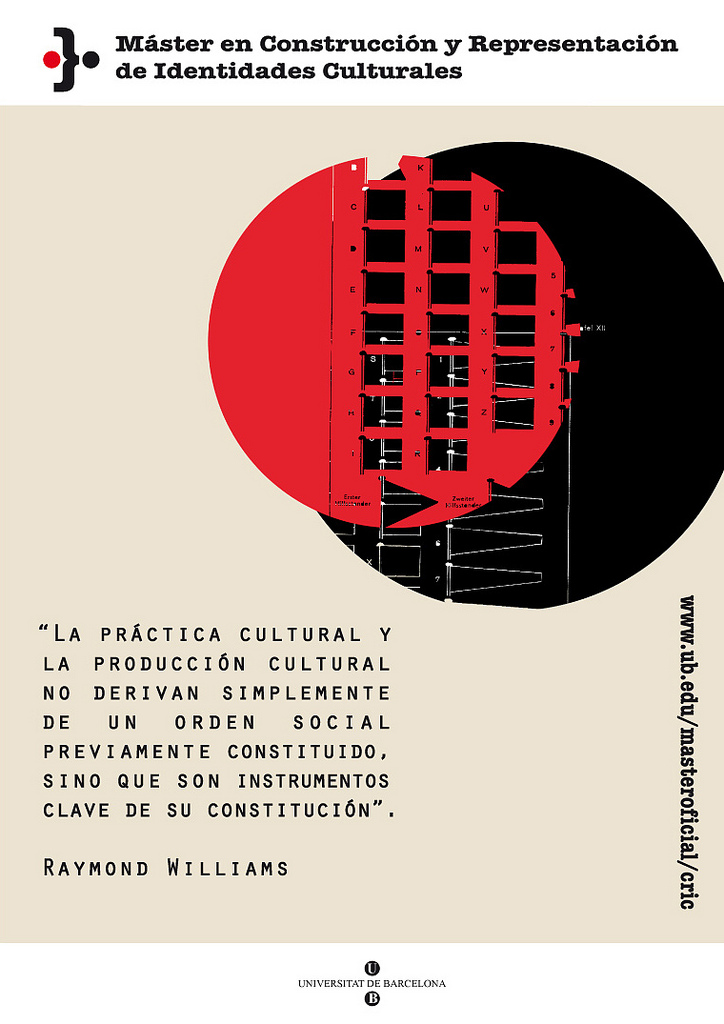 TítuloNombre autor/autoraDepartamento de Lenguas y Literaturas Modernas y de Estudios InglesesFacultad de Filología y ComunicaciónUniversidad de BarcelonaCurso académicoNombre(s) del/ de la director/a o directores/oras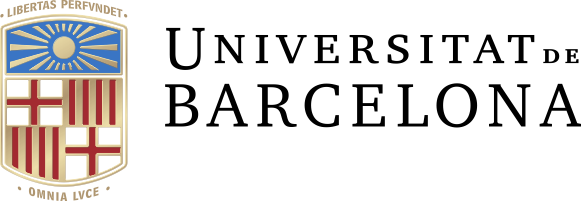 